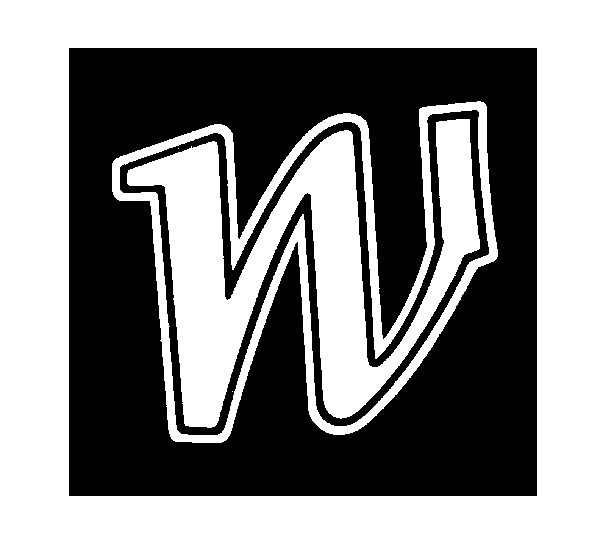 Grant Proposal Review FormGrant Proposal Review FormGrant Proposal Review FormGrant Proposal Review FormGrant Proposal Review FormGrant Proposal Review FormGrant Proposal Review FormGrant NameGrant NameGrant NameGrant NameGrant NameGrant NameGrant NameGrant NameGrant NameGrant NameGrant NameGrant NameGrant NameGrant NameGrant NameTotal Grant Amount$Total Grant Amount$Total Grant Amount$Total Grant Amount$DateDateDatePROCEDURESPROCEDURESPROCEDURESPROCEDURESPROCEDURESPROCEDURESPROCEDURESPROCEDURESPROCEDURESPROCEDURESPROCEDURESPROCEDURESPROCEDURESPROCEDURESPROCEDURESPROCEDURESPROCEDURESPROCEDURESPROCEDURESPROCEDURESPROCEDURESPROCEDURESWhen proposing any grant for WNC, please submit a copy of the grant proposal or abstract and budget together with this completed form. It is your responsibility to obtain the appropriate information and signatures.After completing this form, attach a copy of the abstract or grant proposal and make arrangements to present your proposal to the Grants Review Committee. If you are on a strict timeline, contact the Grants Review Committee chair ahead of time so the grant review process can be expedited to fall within the timeframe necessary for grant submission. The chair or representative is available all year, including breaks and summer.When proposing any grant for WNC, please submit a copy of the grant proposal or abstract and budget together with this completed form. It is your responsibility to obtain the appropriate information and signatures.After completing this form, attach a copy of the abstract or grant proposal and make arrangements to present your proposal to the Grants Review Committee. If you are on a strict timeline, contact the Grants Review Committee chair ahead of time so the grant review process can be expedited to fall within the timeframe necessary for grant submission. The chair or representative is available all year, including breaks and summer.When proposing any grant for WNC, please submit a copy of the grant proposal or abstract and budget together with this completed form. It is your responsibility to obtain the appropriate information and signatures.After completing this form, attach a copy of the abstract or grant proposal and make arrangements to present your proposal to the Grants Review Committee. If you are on a strict timeline, contact the Grants Review Committee chair ahead of time so the grant review process can be expedited to fall within the timeframe necessary for grant submission. The chair or representative is available all year, including breaks and summer.When proposing any grant for WNC, please submit a copy of the grant proposal or abstract and budget together with this completed form. It is your responsibility to obtain the appropriate information and signatures.After completing this form, attach a copy of the abstract or grant proposal and make arrangements to present your proposal to the Grants Review Committee. If you are on a strict timeline, contact the Grants Review Committee chair ahead of time so the grant review process can be expedited to fall within the timeframe necessary for grant submission. The chair or representative is available all year, including breaks and summer.When proposing any grant for WNC, please submit a copy of the grant proposal or abstract and budget together with this completed form. It is your responsibility to obtain the appropriate information and signatures.After completing this form, attach a copy of the abstract or grant proposal and make arrangements to present your proposal to the Grants Review Committee. If you are on a strict timeline, contact the Grants Review Committee chair ahead of time so the grant review process can be expedited to fall within the timeframe necessary for grant submission. The chair or representative is available all year, including breaks and summer.When proposing any grant for WNC, please submit a copy of the grant proposal or abstract and budget together with this completed form. It is your responsibility to obtain the appropriate information and signatures.After completing this form, attach a copy of the abstract or grant proposal and make arrangements to present your proposal to the Grants Review Committee. If you are on a strict timeline, contact the Grants Review Committee chair ahead of time so the grant review process can be expedited to fall within the timeframe necessary for grant submission. The chair or representative is available all year, including breaks and summer.When proposing any grant for WNC, please submit a copy of the grant proposal or abstract and budget together with this completed form. It is your responsibility to obtain the appropriate information and signatures.After completing this form, attach a copy of the abstract or grant proposal and make arrangements to present your proposal to the Grants Review Committee. If you are on a strict timeline, contact the Grants Review Committee chair ahead of time so the grant review process can be expedited to fall within the timeframe necessary for grant submission. The chair or representative is available all year, including breaks and summer.When proposing any grant for WNC, please submit a copy of the grant proposal or abstract and budget together with this completed form. It is your responsibility to obtain the appropriate information and signatures.After completing this form, attach a copy of the abstract or grant proposal and make arrangements to present your proposal to the Grants Review Committee. If you are on a strict timeline, contact the Grants Review Committee chair ahead of time so the grant review process can be expedited to fall within the timeframe necessary for grant submission. The chair or representative is available all year, including breaks and summer.When proposing any grant for WNC, please submit a copy of the grant proposal or abstract and budget together with this completed form. It is your responsibility to obtain the appropriate information and signatures.After completing this form, attach a copy of the abstract or grant proposal and make arrangements to present your proposal to the Grants Review Committee. If you are on a strict timeline, contact the Grants Review Committee chair ahead of time so the grant review process can be expedited to fall within the timeframe necessary for grant submission. The chair or representative is available all year, including breaks and summer.When proposing any grant for WNC, please submit a copy of the grant proposal or abstract and budget together with this completed form. It is your responsibility to obtain the appropriate information and signatures.After completing this form, attach a copy of the abstract or grant proposal and make arrangements to present your proposal to the Grants Review Committee. If you are on a strict timeline, contact the Grants Review Committee chair ahead of time so the grant review process can be expedited to fall within the timeframe necessary for grant submission. The chair or representative is available all year, including breaks and summer.When proposing any grant for WNC, please submit a copy of the grant proposal or abstract and budget together with this completed form. It is your responsibility to obtain the appropriate information and signatures.After completing this form, attach a copy of the abstract or grant proposal and make arrangements to present your proposal to the Grants Review Committee. If you are on a strict timeline, contact the Grants Review Committee chair ahead of time so the grant review process can be expedited to fall within the timeframe necessary for grant submission. The chair or representative is available all year, including breaks and summer.When proposing any grant for WNC, please submit a copy of the grant proposal or abstract and budget together with this completed form. It is your responsibility to obtain the appropriate information and signatures.After completing this form, attach a copy of the abstract or grant proposal and make arrangements to present your proposal to the Grants Review Committee. If you are on a strict timeline, contact the Grants Review Committee chair ahead of time so the grant review process can be expedited to fall within the timeframe necessary for grant submission. The chair or representative is available all year, including breaks and summer.When proposing any grant for WNC, please submit a copy of the grant proposal or abstract and budget together with this completed form. It is your responsibility to obtain the appropriate information and signatures.After completing this form, attach a copy of the abstract or grant proposal and make arrangements to present your proposal to the Grants Review Committee. If you are on a strict timeline, contact the Grants Review Committee chair ahead of time so the grant review process can be expedited to fall within the timeframe necessary for grant submission. The chair or representative is available all year, including breaks and summer.When proposing any grant for WNC, please submit a copy of the grant proposal or abstract and budget together with this completed form. It is your responsibility to obtain the appropriate information and signatures.After completing this form, attach a copy of the abstract or grant proposal and make arrangements to present your proposal to the Grants Review Committee. If you are on a strict timeline, contact the Grants Review Committee chair ahead of time so the grant review process can be expedited to fall within the timeframe necessary for grant submission. The chair or representative is available all year, including breaks and summer.When proposing any grant for WNC, please submit a copy of the grant proposal or abstract and budget together with this completed form. It is your responsibility to obtain the appropriate information and signatures.After completing this form, attach a copy of the abstract or grant proposal and make arrangements to present your proposal to the Grants Review Committee. If you are on a strict timeline, contact the Grants Review Committee chair ahead of time so the grant review process can be expedited to fall within the timeframe necessary for grant submission. The chair or representative is available all year, including breaks and summer.When proposing any grant for WNC, please submit a copy of the grant proposal or abstract and budget together with this completed form. It is your responsibility to obtain the appropriate information and signatures.After completing this form, attach a copy of the abstract or grant proposal and make arrangements to present your proposal to the Grants Review Committee. If you are on a strict timeline, contact the Grants Review Committee chair ahead of time so the grant review process can be expedited to fall within the timeframe necessary for grant submission. The chair or representative is available all year, including breaks and summer.When proposing any grant for WNC, please submit a copy of the grant proposal or abstract and budget together with this completed form. It is your responsibility to obtain the appropriate information and signatures.After completing this form, attach a copy of the abstract or grant proposal and make arrangements to present your proposal to the Grants Review Committee. If you are on a strict timeline, contact the Grants Review Committee chair ahead of time so the grant review process can be expedited to fall within the timeframe necessary for grant submission. The chair or representative is available all year, including breaks and summer.When proposing any grant for WNC, please submit a copy of the grant proposal or abstract and budget together with this completed form. It is your responsibility to obtain the appropriate information and signatures.After completing this form, attach a copy of the abstract or grant proposal and make arrangements to present your proposal to the Grants Review Committee. If you are on a strict timeline, contact the Grants Review Committee chair ahead of time so the grant review process can be expedited to fall within the timeframe necessary for grant submission. The chair or representative is available all year, including breaks and summer.When proposing any grant for WNC, please submit a copy of the grant proposal or abstract and budget together with this completed form. It is your responsibility to obtain the appropriate information and signatures.After completing this form, attach a copy of the abstract or grant proposal and make arrangements to present your proposal to the Grants Review Committee. If you are on a strict timeline, contact the Grants Review Committee chair ahead of time so the grant review process can be expedited to fall within the timeframe necessary for grant submission. The chair or representative is available all year, including breaks and summer.When proposing any grant for WNC, please submit a copy of the grant proposal or abstract and budget together with this completed form. It is your responsibility to obtain the appropriate information and signatures.After completing this form, attach a copy of the abstract or grant proposal and make arrangements to present your proposal to the Grants Review Committee. If you are on a strict timeline, contact the Grants Review Committee chair ahead of time so the grant review process can be expedited to fall within the timeframe necessary for grant submission. The chair or representative is available all year, including breaks and summer.When proposing any grant for WNC, please submit a copy of the grant proposal or abstract and budget together with this completed form. It is your responsibility to obtain the appropriate information and signatures.After completing this form, attach a copy of the abstract or grant proposal and make arrangements to present your proposal to the Grants Review Committee. If you are on a strict timeline, contact the Grants Review Committee chair ahead of time so the grant review process can be expedited to fall within the timeframe necessary for grant submission. The chair or representative is available all year, including breaks and summer.When proposing any grant for WNC, please submit a copy of the grant proposal or abstract and budget together with this completed form. It is your responsibility to obtain the appropriate information and signatures.After completing this form, attach a copy of the abstract or grant proposal and make arrangements to present your proposal to the Grants Review Committee. If you are on a strict timeline, contact the Grants Review Committee chair ahead of time so the grant review process can be expedited to fall within the timeframe necessary for grant submission. The chair or representative is available all year, including breaks and summer.NEEDS ASSESSMENT (Please respond to each item with a brief explanation).NEEDS ASSESSMENT (Please respond to each item with a brief explanation).NEEDS ASSESSMENT (Please respond to each item with a brief explanation).NEEDS ASSESSMENT (Please respond to each item with a brief explanation).NEEDS ASSESSMENT (Please respond to each item with a brief explanation).NEEDS ASSESSMENT (Please respond to each item with a brief explanation).NEEDS ASSESSMENT (Please respond to each item with a brief explanation).NEEDS ASSESSMENT (Please respond to each item with a brief explanation).NEEDS ASSESSMENT (Please respond to each item with a brief explanation).NEEDS ASSESSMENT (Please respond to each item with a brief explanation).NEEDS ASSESSMENT (Please respond to each item with a brief explanation).NEEDS ASSESSMENT (Please respond to each item with a brief explanation).NEEDS ASSESSMENT (Please respond to each item with a brief explanation).NEEDS ASSESSMENT (Please respond to each item with a brief explanation).NEEDS ASSESSMENT (Please respond to each item with a brief explanation).NEEDS ASSESSMENT (Please respond to each item with a brief explanation).NEEDS ASSESSMENT (Please respond to each item with a brief explanation).NEEDS ASSESSMENT (Please respond to each item with a brief explanation).NEEDS ASSESSMENT (Please respond to each item with a brief explanation).NEEDS ASSESSMENT (Please respond to each item with a brief explanation).NEEDS ASSESSMENT (Please respond to each item with a brief explanation).NEEDS ASSESSMENT (Please respond to each item with a brief explanation).1. Will this grant…1. Will this grant…1. Will this grant…1. Will this grant…1. Will this grant…1. Will this grant…1. Will this grant…1. Will this grant…1. Will this grant…1. Will this grant…1. Will this grant…1. Will this grant…1. Will this grant…1. Will this grant…1. Will this grant…1. Will this grant…1. Will this grant…1. Will this grant…1. Will this grant…1. Will this grant…1. Will this grant…1. Will this grant…a.a.a.Respond directly to student needs? Respond directly to student needs? Respond directly to student needs? Respond directly to student needs? Respond directly to student needs? Respond directly to student needs? Respond directly to student needs? Respond directly to student needs? Respond directly to student needs? Respond directly to student needs? Respond directly to student needs? Respond directly to student needs? Respond directly to student needs? Respond directly to student needs? Respond directly to student needs? Respond directly to student needs? Respond directly to student needs? Respond directly to student needs? b.b.b.Be linked to the strategic plan of the college?Be linked to the strategic plan of the college?Be linked to the strategic plan of the college?Be linked to the strategic plan of the college?Be linked to the strategic plan of the college?Be linked to the strategic plan of the college?Be linked to the strategic plan of the college?Be linked to the strategic plan of the college?Be linked to the strategic plan of the college?Be linked to the strategic plan of the college?Be linked to the strategic plan of the college?Be linked to the strategic plan of the college?Be linked to the strategic plan of the college?Be linked to the strategic plan of the college?Be linked to the strategic plan of the college?Be linked to the strategic plan of the college?Be linked to the strategic plan of the college?Be linked to the strategic plan of the college?c.c.c.Duplicate current college, grant and/or community programs?Duplicate current college, grant and/or community programs?Duplicate current college, grant and/or community programs?Duplicate current college, grant and/or community programs?Duplicate current college, grant and/or community programs?Duplicate current college, grant and/or community programs?Duplicate current college, grant and/or community programs?Duplicate current college, grant and/or community programs?Duplicate current college, grant and/or community programs?Duplicate current college, grant and/or community programs?Duplicate current college, grant and/or community programs?Duplicate current college, grant and/or community programs?Duplicate current college, grant and/or community programs?Duplicate current college, grant and/or community programs?Duplicate current college, grant and/or community programs?Duplicate current college, grant and/or community programs?Duplicate current college, grant and/or community programs?Duplicate current college, grant and/or community programs?d.d.d.Impact FTE?Impact FTE?Impact FTE?Impact FTE?Impact FTE?Impact FTE?Impact FTE?Impact FTE?Impact FTE?Impact FTE?Impact FTE?Impact FTE?Impact FTE?Impact FTE?Impact FTE?Impact FTE?Impact FTE?Impact FTE?e.e.e.Provide services and resources to existing college programsProvide services and resources to existing college programsProvide services and resources to existing college programsProvide services and resources to existing college programsProvide services and resources to existing college programsProvide services and resources to existing college programsProvide services and resources to existing college programsProvide services and resources to existing college programsProvide services and resources to existing college programsProvide services and resources to existing college programsProvide services and resources to existing college programsProvide services and resources to existing college programsProvide services and resources to existing college programsProvide services and resources to existing college programsProvide services and resources to existing college programsProvide services and resources to existing college programsProvide services and resources to existing college programsProvide services and resources to existing college programs2. Who will be served by this grant?2. Who will be served by this grant?2. Who will be served by this grant?2. Who will be served by this grant?2. Who will be served by this grant?2. Who will be served by this grant?2. Who will be served by this grant?2. Who will be served by this grant?2. Who will be served by this grant?2. Who will be served by this grant?2. Who will be served by this grant?2. Who will be served by this grant?2. Who will be served by this grant?2. Who will be served by this grant?2. Who will be served by this grant?2. Who will be served by this grant?2. Who will be served by this grant?2. Who will be served by this grant?2. Who will be served by this grant?2. Who will be served by this grant?2. Who will be served by this grant?2. Who will be served by this grant?3. How will the grant affect faculty and faculty workload?3. How will the grant affect faculty and faculty workload?3. How will the grant affect faculty and faculty workload?3. How will the grant affect faculty and faculty workload?3. How will the grant affect faculty and faculty workload?3. How will the grant affect faculty and faculty workload?3. How will the grant affect faculty and faculty workload?3. How will the grant affect faculty and faculty workload?3. How will the grant affect faculty and faculty workload?3. How will the grant affect faculty and faculty workload?3. How will the grant affect faculty and faculty workload?3. How will the grant affect faculty and faculty workload?3. How will the grant affect faculty and faculty workload?3. How will the grant affect faculty and faculty workload?3. How will the grant affect faculty and faculty workload?3. How will the grant affect faculty and faculty workload?3. How will the grant affect faculty and faculty workload?3. How will the grant affect faculty and faculty workload?3. How will the grant affect faculty and faculty workload?3. How will the grant affect faculty and faculty workload?3. How will the grant affect faculty and faculty workload?3. How will the grant affect faculty and faculty workload?4. What statistical data is available?4. What statistical data is available?4. What statistical data is available?4. What statistical data is available?4. What statistical data is available?4. What statistical data is available?4. What statistical data is available?4. What statistical data is available?4. What statistical data is available?4. What statistical data is available?4. What statistical data is available?4. What statistical data is available?4. What statistical data is available?4. What statistical data is available?4. What statistical data is available?4. What statistical data is available?4. What statistical data is available?4. What statistical data is available?4. What statistical data is available?4. What statistical data is available?4. What statistical data is available?4. What statistical data is available?5. What is the growth potential of the program?5. What is the growth potential of the program?5. What is the growth potential of the program?5. What is the growth potential of the program?5. What is the growth potential of the program?5. What is the growth potential of the program?5. What is the growth potential of the program?5. What is the growth potential of the program?5. What is the growth potential of the program?5. What is the growth potential of the program?5. What is the growth potential of the program?5. What is the growth potential of the program?5. What is the growth potential of the program?5. What is the growth potential of the program?5. What is the growth potential of the program?5. What is the growth potential of the program?5. What is the growth potential of the program?5. What is the growth potential of the program?5. What is the growth potential of the program?5. What is the growth potential of the program?5. What is the growth potential of the program?5. What is the growth potential of the program?6. What are the staff requirements for the grant? (number of grant-paid staff and total budget for staff)6. What are the staff requirements for the grant? (number of grant-paid staff and total budget for staff)6. What are the staff requirements for the grant? (number of grant-paid staff and total budget for staff)6. What are the staff requirements for the grant? (number of grant-paid staff and total budget for staff)6. What are the staff requirements for the grant? (number of grant-paid staff and total budget for staff)6. What are the staff requirements for the grant? (number of grant-paid staff and total budget for staff)6. What are the staff requirements for the grant? (number of grant-paid staff and total budget for staff)6. What are the staff requirements for the grant? (number of grant-paid staff and total budget for staff)6. What are the staff requirements for the grant? (number of grant-paid staff and total budget for staff)6. What are the staff requirements for the grant? (number of grant-paid staff and total budget for staff)6. What are the staff requirements for the grant? (number of grant-paid staff and total budget for staff)6. What are the staff requirements for the grant? (number of grant-paid staff and total budget for staff)6. What are the staff requirements for the grant? (number of grant-paid staff and total budget for staff)6. What are the staff requirements for the grant? (number of grant-paid staff and total budget for staff)6. What are the staff requirements for the grant? (number of grant-paid staff and total budget for staff)6. What are the staff requirements for the grant? (number of grant-paid staff and total budget for staff)6. What are the staff requirements for the grant? (number of grant-paid staff and total budget for staff)6. What are the staff requirements for the grant? (number of grant-paid staff and total budget for staff)6. What are the staff requirements for the grant? (number of grant-paid staff and total budget for staff)6. What are the staff requirements for the grant? (number of grant-paid staff and total budget for staff)6. What are the staff requirements for the grant? (number of grant-paid staff and total budget for staff)6. What are the staff requirements for the grant? (number of grant-paid staff and total budget for staff)IMPACT ON INSTITUTION (Please respond to each item with a brief comment or explanation.)IMPACT ON INSTITUTION (Please respond to each item with a brief comment or explanation.)IMPACT ON INSTITUTION (Please respond to each item with a brief comment or explanation.)IMPACT ON INSTITUTION (Please respond to each item with a brief comment or explanation.)IMPACT ON INSTITUTION (Please respond to each item with a brief comment or explanation.)IMPACT ON INSTITUTION (Please respond to each item with a brief comment or explanation.)IMPACT ON INSTITUTION (Please respond to each item with a brief comment or explanation.)IMPACT ON INSTITUTION (Please respond to each item with a brief comment or explanation.)IMPACT ON INSTITUTION (Please respond to each item with a brief comment or explanation.)IMPACT ON INSTITUTION (Please respond to each item with a brief comment or explanation.)IMPACT ON INSTITUTION (Please respond to each item with a brief comment or explanation.)IMPACT ON INSTITUTION (Please respond to each item with a brief comment or explanation.)IMPACT ON INSTITUTION (Please respond to each item with a brief comment or explanation.)IMPACT ON INSTITUTION (Please respond to each item with a brief comment or explanation.)IMPACT ON INSTITUTION (Please respond to each item with a brief comment or explanation.)IMPACT ON INSTITUTION (Please respond to each item with a brief comment or explanation.)IMPACT ON INSTITUTION (Please respond to each item with a brief comment or explanation.)IMPACT ON INSTITUTION (Please respond to each item with a brief comment or explanation.)IMPACT ON INSTITUTION (Please respond to each item with a brief comment or explanation.)IMPACT ON INSTITUTION (Please respond to each item with a brief comment or explanation.)IMPACT ON INSTITUTION (Please respond to each item with a brief comment or explanation.)IMPACT ON INSTITUTION (Please respond to each item with a brief comment or explanation.)1. For this grant to be successful, what is required of WNC in terms of…1. For this grant to be successful, what is required of WNC in terms of…1. For this grant to be successful, what is required of WNC in terms of…1. For this grant to be successful, what is required of WNC in terms of…1. For this grant to be successful, what is required of WNC in terms of…1. For this grant to be successful, what is required of WNC in terms of…1. For this grant to be successful, what is required of WNC in terms of…1. For this grant to be successful, what is required of WNC in terms of…1. For this grant to be successful, what is required of WNC in terms of…1. For this grant to be successful, what is required of WNC in terms of…1. For this grant to be successful, what is required of WNC in terms of…1. For this grant to be successful, what is required of WNC in terms of…1. For this grant to be successful, what is required of WNC in terms of…1. For this grant to be successful, what is required of WNC in terms of…1. For this grant to be successful, what is required of WNC in terms of…1. For this grant to be successful, what is required of WNC in terms of…1. For this grant to be successful, what is required of WNC in terms of…1. For this grant to be successful, what is required of WNC in terms of…1. For this grant to be successful, what is required of WNC in terms of…1. For this grant to be successful, what is required of WNC in terms of…1. For this grant to be successful, what is required of WNC in terms of…1. For this grant to be successful, what is required of WNC in terms of…a.a.a.Staffing requirements?Staffing requirements?Staffing requirements?Staffing requirements?Staffing requirements?Staffing requirements?Staffing requirements?Staffing requirements?Staffing requirements?Staffing requirements?Staffing requirements?Staffing requirements?Staffing requirements?Staffing requirements?Staffing requirements?Staffing requirements?Staffing requirements?Staffing requirements?b.b.b.Staff support? (computing, counseling, financial aid, clerical, library, admissions & records, public info, etc.)Staff support? (computing, counseling, financial aid, clerical, library, admissions & records, public info, etc.)Staff support? (computing, counseling, financial aid, clerical, library, admissions & records, public info, etc.)Staff support? (computing, counseling, financial aid, clerical, library, admissions & records, public info, etc.)Staff support? (computing, counseling, financial aid, clerical, library, admissions & records, public info, etc.)Staff support? (computing, counseling, financial aid, clerical, library, admissions & records, public info, etc.)Staff support? (computing, counseling, financial aid, clerical, library, admissions & records, public info, etc.)Staff support? (computing, counseling, financial aid, clerical, library, admissions & records, public info, etc.)Staff support? (computing, counseling, financial aid, clerical, library, admissions & records, public info, etc.)Staff support? (computing, counseling, financial aid, clerical, library, admissions & records, public info, etc.)Staff support? (computing, counseling, financial aid, clerical, library, admissions & records, public info, etc.)Staff support? (computing, counseling, financial aid, clerical, library, admissions & records, public info, etc.)Staff support? (computing, counseling, financial aid, clerical, library, admissions & records, public info, etc.)Staff support? (computing, counseling, financial aid, clerical, library, admissions & records, public info, etc.)Staff support? (computing, counseling, financial aid, clerical, library, admissions & records, public info, etc.)Staff support? (computing, counseling, financial aid, clerical, library, admissions & records, public info, etc.)Staff support? (computing, counseling, financial aid, clerical, library, admissions & records, public info, etc.)Staff support? (computing, counseling, financial aid, clerical, library, admissions & records, public info, etc.)c.c.c.Specific faculty needs? (classroom, offices, shops, etc.)Specific faculty needs? (classroom, offices, shops, etc.)Specific faculty needs? (classroom, offices, shops, etc.)Specific faculty needs? (classroom, offices, shops, etc.)Specific faculty needs? (classroom, offices, shops, etc.)Specific faculty needs? (classroom, offices, shops, etc.)Specific faculty needs? (classroom, offices, shops, etc.)Specific faculty needs? (classroom, offices, shops, etc.)Specific faculty needs? (classroom, offices, shops, etc.)Specific faculty needs? (classroom, offices, shops, etc.)Specific faculty needs? (classroom, offices, shops, etc.)Specific faculty needs? (classroom, offices, shops, etc.)Specific faculty needs? (classroom, offices, shops, etc.)Specific faculty needs? (classroom, offices, shops, etc.)Specific faculty needs? (classroom, offices, shops, etc.)Specific faculty needs? (classroom, offices, shops, etc.)Specific faculty needs? (classroom, offices, shops, etc.)Specific faculty needs? (classroom, offices, shops, etc.)d.d.d.Instructional supplies?Instructional supplies?Instructional supplies?Instructional supplies?Instructional supplies?Instructional supplies?Instructional supplies?Instructional supplies?Instructional supplies?Instructional supplies?Instructional supplies?Instructional supplies?Instructional supplies?Instructional supplies?Instructional supplies?Instructional supplies?Instructional supplies?Instructional supplies?e.e.e.Office supplies?Office supplies?Office supplies?Office supplies?Office supplies?Office supplies?Office supplies?Office supplies?Office supplies?Office supplies?Office supplies?Office supplies?Office supplies?Office supplies?Office supplies?Office supplies?Office supplies?Office supplies?f.f.f.Equipment?Equipment?Equipment?Equipment?Equipment?Equipment?Equipment?Equipment?Equipment?Equipment?Equipment?Equipment?Equipment?Equipment?Equipment?Equipment?Equipment?Equipment?g.g.g.Cost sharing and/or matching? (Specify source with account and amount - Contact Controller’s office.)Cost sharing and/or matching? (Specify source with account and amount - Contact Controller’s office.)Cost sharing and/or matching? (Specify source with account and amount - Contact Controller’s office.)Cost sharing and/or matching? (Specify source with account and amount - Contact Controller’s office.)Cost sharing and/or matching? (Specify source with account and amount - Contact Controller’s office.)Cost sharing and/or matching? (Specify source with account and amount - Contact Controller’s office.)Cost sharing and/or matching? (Specify source with account and amount - Contact Controller’s office.)Cost sharing and/or matching? (Specify source with account and amount - Contact Controller’s office.)Cost sharing and/or matching? (Specify source with account and amount - Contact Controller’s office.)Cost sharing and/or matching? (Specify source with account and amount - Contact Controller’s office.)Cost sharing and/or matching? (Specify source with account and amount - Contact Controller’s office.)Cost sharing and/or matching? (Specify source with account and amount - Contact Controller’s office.)Cost sharing and/or matching? (Specify source with account and amount - Contact Controller’s office.)Cost sharing and/or matching? (Specify source with account and amount - Contact Controller’s office.)Cost sharing and/or matching? (Specify source with account and amount - Contact Controller’s office.)Cost sharing and/or matching? (Specify source with account and amount - Contact Controller’s office.)Cost sharing and/or matching? (Specify source with account and amount - Contact Controller’s office.)Cost sharing and/or matching? (Specify source with account and amount - Contact Controller’s office.)2. Will this grant generate indirect money?2. Will this grant generate indirect money?2. Will this grant generate indirect money?2. Will this grant generate indirect money?2. Will this grant generate indirect money?2. Will this grant generate indirect money?2. Will this grant generate indirect money?2. Will this grant generate indirect money?2. Will this grant generate indirect money?2. Will this grant generate indirect money?If so, what percentage of the grant?If so, what percentage of the grant?If so, what percentage of the grant?If so, what percentage of the grant?If so, what percentage of the grant?If so, what percentage of the grant?If so, what percentage of the grant?If so, what percentage of the grant?    (If no, explain below.)    (If no, explain below.)    (If no, explain below.)    (If no, explain below.)    (If no, explain below.)    (If no, explain below.)    (If no, explain below.)    (If no, explain below.)    (If no, explain below.)    (If no, explain below.)    (If no, explain below.)    (If no, explain below.)    (If no, explain below.)    (If no, explain below.)    (If no, explain below.)    (If no, explain below.)    (If no, explain below.)    (If no, explain below.)    (If no, explain below.)    (If no, explain below.)    (If no, explain below.)    (If no, explain below.)3. Will the business office be able to assume responsibility for bookkeeping?3. Will the business office be able to assume responsibility for bookkeeping?3. Will the business office be able to assume responsibility for bookkeeping?3. Will the business office be able to assume responsibility for bookkeeping?3. Will the business office be able to assume responsibility for bookkeeping?3. Will the business office be able to assume responsibility for bookkeeping?3. Will the business office be able to assume responsibility for bookkeeping?3. Will the business office be able to assume responsibility for bookkeeping?3. Will the business office be able to assume responsibility for bookkeeping?3. Will the business office be able to assume responsibility for bookkeeping?3. Will the business office be able to assume responsibility for bookkeeping?3. Will the business office be able to assume responsibility for bookkeeping?3. Will the business office be able to assume responsibility for bookkeeping?3. Will the business office be able to assume responsibility for bookkeeping?3. Will the business office be able to assume responsibility for bookkeeping?3. Will the business office be able to assume responsibility for bookkeeping?(If no, explain below.)(If no, explain below.)(If no, explain below.)(If no, explain below.)Grant Proposal Review FormGrant Proposal Review FormGrant Proposal Review FormGrant Proposal Review FormGrant Proposal Review FormGrant Proposal Review FormGrant Proposal Review FormGrant NameGrant NameGrant NameGrant NameGrant NameGrant NameGrant NameGrant NameGrant NameGrant NameGrant NameGrant NameGrant NameGrant NameGrant NameTotal Grant Amount$Total Grant Amount$Total Grant Amount$Total Grant Amount$DateDateDate4.  Who is the proposed grant manager?  (Explain below.)                                      4.  Who is the proposed grant manager?  (Explain below.)                                      4.  Who is the proposed grant manager?  (Explain below.)                                      4.  Who is the proposed grant manager?  (Explain below.)                                      4.  Who is the proposed grant manager?  (Explain below.)                                      4.  Who is the proposed grant manager?  (Explain below.)                                      4.  Who is the proposed grant manager?  (Explain below.)                                      4.  Who is the proposed grant manager?  (Explain below.)                                      4.  Who is the proposed grant manager?  (Explain below.)                                      4.  Who is the proposed grant manager?  (Explain below.)                                      4.  Who is the proposed grant manager?  (Explain below.)                                      4.  Who is the proposed grant manager?  (Explain below.)                                      4.  Who is the proposed grant manager?  (Explain below.)                                      4.  Who is the proposed grant manager?  (Explain below.)                                      4.  Who is the proposed grant manager?  (Explain below.)                                      4.  Who is the proposed grant manager?  (Explain below.)                                      4.  Who is the proposed grant manager?  (Explain below.)                                      4.  Who is the proposed grant manager?  (Explain below.)                                      4.  Who is the proposed grant manager?  (Explain below.)                                      4.  Who is the proposed grant manager?  (Explain below.)                                      4.  Who is the proposed grant manager?  (Explain below.)                                      4.  Who is the proposed grant manager?  (Explain below.)                                           NOTE: A list of grant manager responsibilities is available on the intranet and at the controller’s office.     NOTE: A list of grant manager responsibilities is available on the intranet and at the controller’s office.     NOTE: A list of grant manager responsibilities is available on the intranet and at the controller’s office.     NOTE: A list of grant manager responsibilities is available on the intranet and at the controller’s office.     NOTE: A list of grant manager responsibilities is available on the intranet and at the controller’s office.     NOTE: A list of grant manager responsibilities is available on the intranet and at the controller’s office.     NOTE: A list of grant manager responsibilities is available on the intranet and at the controller’s office.     NOTE: A list of grant manager responsibilities is available on the intranet and at the controller’s office.     NOTE: A list of grant manager responsibilities is available on the intranet and at the controller’s office.     NOTE: A list of grant manager responsibilities is available on the intranet and at the controller’s office.     NOTE: A list of grant manager responsibilities is available on the intranet and at the controller’s office.     NOTE: A list of grant manager responsibilities is available on the intranet and at the controller’s office.     NOTE: A list of grant manager responsibilities is available on the intranet and at the controller’s office.     NOTE: A list of grant manager responsibilities is available on the intranet and at the controller’s office.     NOTE: A list of grant manager responsibilities is available on the intranet and at the controller’s office.     NOTE: A list of grant manager responsibilities is available on the intranet and at the controller’s office.     NOTE: A list of grant manager responsibilities is available on the intranet and at the controller’s office.     NOTE: A list of grant manager responsibilities is available on the intranet and at the controller’s office.     NOTE: A list of grant manager responsibilities is available on the intranet and at the controller’s office.     NOTE: A list of grant manager responsibilities is available on the intranet and at the controller’s office.     NOTE: A list of grant manager responsibilities is available on the intranet and at the controller’s office.     NOTE: A list of grant manager responsibilities is available on the intranet and at the controller’s office.GRANT CONCLUSIONGRANT CONCLUSIONGRANT CONCLUSIONGRANT CONCLUSIONGRANT CONCLUSIONGRANT CONCLUSIONGRANT CONCLUSIONGRANT CONCLUSIONGRANT CONCLUSIONGRANT CONCLUSIONGRANT CONCLUSIONGRANT CONCLUSIONGRANT CONCLUSIONGRANT CONCLUSIONGRANT CONCLUSIONGRANT CONCLUSIONGRANT CONCLUSIONGRANT CONCLUSIONGRANT CONCLUSIONGRANT CONCLUSIONGRANT CONCLUSIONGRANT CONCLUSION1.  What is the institutional responsibility at termination of the grant?1.  What is the institutional responsibility at termination of the grant?1.  What is the institutional responsibility at termination of the grant?1.  What is the institutional responsibility at termination of the grant?1.  What is the institutional responsibility at termination of the grant?1.  What is the institutional responsibility at termination of the grant?1.  What is the institutional responsibility at termination of the grant?1.  What is the institutional responsibility at termination of the grant?1.  What is the institutional responsibility at termination of the grant?1.  What is the institutional responsibility at termination of the grant?1.  What is the institutional responsibility at termination of the grant?1.  What is the institutional responsibility at termination of the grant?1.  What is the institutional responsibility at termination of the grant?1.  What is the institutional responsibility at termination of the grant?1.  What is the institutional responsibility at termination of the grant?1.  What is the institutional responsibility at termination of the grant?1.  What is the institutional responsibility at termination of the grant?1.  What is the institutional responsibility at termination of the grant?1.  What is the institutional responsibility at termination of the grant?1.  What is the institutional responsibility at termination of the grant?1.  What is the institutional responsibility at termination of the grant?1.  What is the institutional responsibility at termination of the grant?2.  Who is responsible for annual/terminal reports and when will reports be due?2.  Who is responsible for annual/terminal reports and when will reports be due?2.  Who is responsible for annual/terminal reports and when will reports be due?2.  Who is responsible for annual/terminal reports and when will reports be due?2.  Who is responsible for annual/terminal reports and when will reports be due?2.  Who is responsible for annual/terminal reports and when will reports be due?2.  Who is responsible for annual/terminal reports and when will reports be due?2.  Who is responsible for annual/terminal reports and when will reports be due?2.  Who is responsible for annual/terminal reports and when will reports be due?2.  Who is responsible for annual/terminal reports and when will reports be due?2.  Who is responsible for annual/terminal reports and when will reports be due?2.  Who is responsible for annual/terminal reports and when will reports be due?2.  Who is responsible for annual/terminal reports and when will reports be due?2.  Who is responsible for annual/terminal reports and when will reports be due?2.  Who is responsible for annual/terminal reports and when will reports be due?2.  Who is responsible for annual/terminal reports and when will reports be due?2.  Who is responsible for annual/terminal reports and when will reports be due?2.  Who is responsible for annual/terminal reports and when will reports be due?2.  Who is responsible for annual/terminal reports and when will reports be due?2.  Who is responsible for annual/terminal reports and when will reports be due?2.  Who is responsible for annual/terminal reports and when will reports be due?2.  Who is responsible for annual/terminal reports and when will reports be due?DEPARTMENT APPROVALSDEPARTMENT APPROVALSDEPARTMENT APPROVALSDEPARTMENT APPROVALSDEPARTMENT APPROVALSDEPARTMENT APPROVALSDEPARTMENT APPROVALSDEPARTMENT APPROVALSDEPARTMENT APPROVALSDEPARTMENT APPROVALSDEPARTMENT APPROVALSDEPARTMENT APPROVALSDEPARTMENT APPROVALSDEPARTMENT APPROVALSDEPARTMENT APPROVALSDEPARTMENT APPROVALSDEPARTMENT APPROVALSDEPARTMENT APPROVALSDEPARTMENT APPROVALSDEPARTMENT APPROVALSDEPARTMENT APPROVALSDEPARTMENT APPROVALSRecommended         Not recommended       No responseRecommended         Not recommended       No responseRecommended         Not recommended       No responseRecommended         Not recommended       No responseRecommended         Not recommended       No responseRecommended         Not recommended       No responseRecommended         Not recommended       No responseRecommended         Not recommended       No responseRecommended         Not recommended       No responseEach signatory is asked to check the box of his/her recommendation and to comment as well as to sign and date the document. (Comments should be written on a separate page and attached to this page.)NOTE: Please return a copy of this form to the Grants Review Committee Chair.Each signatory is asked to check the box of his/her recommendation and to comment as well as to sign and date the document. (Comments should be written on a separate page and attached to this page.)NOTE: Please return a copy of this form to the Grants Review Committee Chair.Each signatory is asked to check the box of his/her recommendation and to comment as well as to sign and date the document. (Comments should be written on a separate page and attached to this page.)NOTE: Please return a copy of this form to the Grants Review Committee Chair.Each signatory is asked to check the box of his/her recommendation and to comment as well as to sign and date the document. (Comments should be written on a separate page and attached to this page.)NOTE: Please return a copy of this form to the Grants Review Committee Chair.Each signatory is asked to check the box of his/her recommendation and to comment as well as to sign and date the document. (Comments should be written on a separate page and attached to this page.)NOTE: Please return a copy of this form to the Grants Review Committee Chair.Each signatory is asked to check the box of his/her recommendation and to comment as well as to sign and date the document. (Comments should be written on a separate page and attached to this page.)NOTE: Please return a copy of this form to the Grants Review Committee Chair.Each signatory is asked to check the box of his/her recommendation and to comment as well as to sign and date the document. (Comments should be written on a separate page and attached to this page.)NOTE: Please return a copy of this form to the Grants Review Committee Chair.Each signatory is asked to check the box of his/her recommendation and to comment as well as to sign and date the document. (Comments should be written on a separate page and attached to this page.)NOTE: Please return a copy of this form to the Grants Review Committee Chair.Each signatory is asked to check the box of his/her recommendation and to comment as well as to sign and date the document. (Comments should be written on a separate page and attached to this page.)NOTE: Please return a copy of this form to the Grants Review Committee Chair.Each signatory is asked to check the box of his/her recommendation and to comment as well as to sign and date the document. (Comments should be written on a separate page and attached to this page.)NOTE: Please return a copy of this form to the Grants Review Committee Chair.Each signatory is asked to check the box of his/her recommendation and to comment as well as to sign and date the document. (Comments should be written on a separate page and attached to this page.)NOTE: Please return a copy of this form to the Grants Review Committee Chair.Each signatory is asked to check the box of his/her recommendation and to comment as well as to sign and date the document. (Comments should be written on a separate page and attached to this page.)NOTE: Please return a copy of this form to the Grants Review Committee Chair.Each signatory is asked to check the box of his/her recommendation and to comment as well as to sign and date the document. (Comments should be written on a separate page and attached to this page.)NOTE: Please return a copy of this form to the Grants Review Committee Chair.Name of Division Chair/Director

Name of Division Chair/Director

Name of Division Chair/Director

Name of Division Chair/Director

Name of Division Chair/Director

Name of Division Chair/Director

Chair SignatureChair SignatureChair SignatureChair SignatureChair SignatureChair SignatureChair SignatureChair SignatureDateDateName of Committee ChairName of Committee ChairName of Committee ChairName of Committee ChairName of Committee ChairName of Committee ChairChair SignatureChair SignatureChair SignatureChair SignatureChair SignatureChair SignatureChair SignatureChair SignatureDateDateName of ControllerName of ControllerName of ControllerName of ControllerName of ControllerName of ControllerController SignatureController SignatureController SignatureController SignatureController SignatureController SignatureController SignatureController SignatureDateDateName of Appropriate DeanName of Appropriate DeanName of Appropriate DeanName of Appropriate DeanName of Appropriate DeanName of Appropriate DeanDean SignatureDean SignatureDean SignatureDean SignatureDean SignatureDean SignatureDean SignatureDean SignatureDateDateName of Appropriate Vice PresidentName of Appropriate Vice PresidentName of Appropriate Vice PresidentName of Appropriate Vice PresidentName of Appropriate Vice PresidentName of Appropriate Vice PresidentVice President SignatureVice President SignatureVice President SignatureVice President SignatureVice President SignatureVice President SignatureVice President SignatureVice President SignatureDateDatePRESIDENT APPROVALPRESIDENT APPROVALPRESIDENT APPROVALPRESIDENT APPROVALPRESIDENT APPROVALPRESIDENT APPROVALPRESIDENT APPROVALPRESIDENT APPROVALPRESIDENT APPROVALPRESIDENT APPROVALPRESIDENT APPROVALPRESIDENT APPROVALPRESIDENT APPROVALPRESIDENT APPROVALPRESIDENT APPROVALPRESIDENT APPROVALPRESIDENT APPROVALPRESIDENT APPROVALPRESIDENT APPROVALPRESIDENT APPROVALPRESIDENT APPROVALPRESIDENT APPROVAL  Approved       Not approved                              Approved       Not approved                              Approved       Not approved                              Approved       Not approved                              Approved       Not approved                              Approved       Not approved                              Approved       Not approved                              Approved       Not approved                            Name of College PresidentName of College PresidentName of College PresidentName of College PresidentName of College PresidentName of College PresidentPresident SignaturePresident SignaturePresident SignaturePresident SignaturePresident SignaturePresident SignatureDateDate